Macaulay Book Club Monthly Meeting: Circe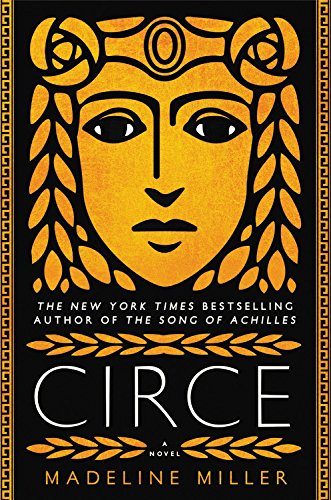 Come join as at our monthly meeting where we will:share our thoughts and insights on the book Circe. decide on a book to read for next month.discuss events we would like to participate in (later future)When: April 17, 2020 Time: 5 pm to 5:30 pmWhere: Online	Meet Link: https://meet.google.com/mnp-sdti-cek